أعضاء وحدة التطوير والجودة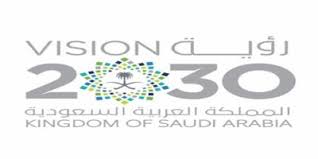 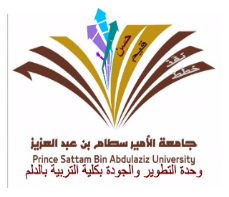 د/ معالم المعلموكيلة الدراسات العليا والتطوير والجودةأ/ ريم الدوسريالسكرتيرةوحدة البحث العلميوحدة البحث العلميد/ ايمان ابراهيمرئيسة الوحدةأ/ دلال الجبرالسكرتيرةوحدة الاعتماد الأكاديميوحدة الاعتماد الأكاديميد/ ولاء عمارةرئيسة الوحدةأ/ شيخة العسكرالسكرتيرةوحدة الإحصاء والتقاريروحدة الإحصاء والتقاريرد/ منال زاهدرئيسة الوحدةأ/ أمل اليوسفالسكرتيرةوحدة التخطيط والتطويروحدة التخطيط والتطويرد/ سحر عبدهرئيسة الوحدةأ/ فاطمة العثمانالسكرتيرةوحدة خدمة المجتمعوحدة خدمة المجتمعأ/ ندى السعرانرئيسة الوحدةأ/ دلال الجبرالسكرتيرةوحدة الابتعاثوحدة الابتعاثأ/ مرام العسكررئيسة الوحدة